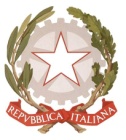 MINISTERO  DELL’ISTRUZIONE DELL’UNIVERSITÁ DELLA RICERCAUFFICIO SCOLASTICO REGIONALE PER IL LAZIOLICEO SCIENTIFICO STATALE“TALETE”Roma,   19/03/2021Alle Studentesse e agli StudentiAi GenitoriAi Docentip.c. Alla DSGA Sig.ra Paola Leonip.c. Al Personale ATASito webCIRCOLARE n. 212Oggetto: rinvio colloqui genitoriSi informa che, a causa delle avvenute variazioni di orario nel periodo fino al 31 marzo, la ripresa dei colloqui mattutini con le famiglie, prevista dalla prossima settimana, è  rinviata al 12 aprile.	Situazioni particolari, per le quali si ravvisasse l’urgenza,  potranno essere rappresentate ai coordinatori di classe, che valuteranno eventuali eccezioni.							                           Il Dirigente scolastico                                                                                                      Prof. Alberto Cataneo                                                                                                                 (Firma autografa sostituita a mezzo stampa                                                                                                                  ai sensi dell’at. 3 comma 2 del d.lgs. n. 39/1993)